AGENŢIA NAŢIONALĂ PENTRU OCUPAREA FORŢEI DE MUNCĂPIAŢA MUNCII: LOCURI VACANTE14.05.2013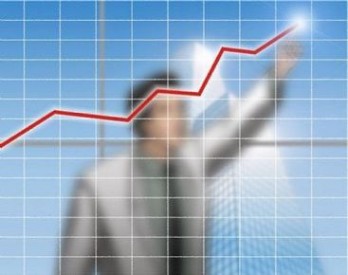 DIRECŢIA  PLANIFICARE, EVALUARE ŞI SINTEZĂPotrivit datelor rezultate din declaraţiile agenţilor economici privind locurile de muncă vacante, în evidenţă la Agenţia Naţională pentru Ocuparea Forţei de Muncă la data de 14.05.2013 erau înregistrate 6645 locuri vacante. Situaţia locurilor de muncă vacante, disponibile în fiecare AOFM, este următoarea:La nivel naţional pentru persoanele cu studii superioare şi medii de specialitate sunt oferite 1844 locuri de muncă, ce constituie 28% din numărul total de locuri de muncă vacante. Principalele profesii sunt:Pentru persoanele cu studii medii generale şi secundar profesionale Agenţia Naţională pentru Ocuparea Forţei de Muncă oferă 4801  locuri de muncă, ce constituie 72% din numărul total de locuri de muncă vacante. Principalele meserii pentru care sunt oferite locuri de muncă:Sunt oferite locuri de muncă pentru muncitori necalificaţi cu meseriile:Persoanele interesate să ocupe un loc de muncă, se pot adresa agenţiilor teritoriale pentru ocuparea forţei de muncă sau pot accesa Portalul pieţei muncii: www.angajat.md unde sunt postate locurile vacante oferite în fiecare raion pe profesii. AOFMLocuri vacanteAOFMLocuri vacanteChişinău1560Drochia110Bălţi1043Floreşti105Orhei355Hânceşti98Dubăsari351Sângerei95Ungheni275Căuşeni76UTA Găgăuzia273Taraclia76Călăraşi207Criuleni65Cahul185Râşcani63Teleneşti180Leova61Straşeni135Donduşeni55Anenii Noi134Ocniţa52Cantemir126Glodeni50Ştefan Vodă126Briceni47Cimişlia124Soroca47Rezina122Edineţ41Ialoveni120Nisporeni33Şoldăneşti112Făleşti31Basarabeasca112ProfesiaLocuri vacanteTotalDin careMedic222 medic de specialitate – 141 surori medicale – 47 medicină generală −  22farmacist  –  12 Operator la calculatoare116Contabil91 contabil  − 79 contabil-şef – 12Inspector75inspector de poliţie – 65inspector apărare civilă – 10Consultant61Casier50Manager39 în alte ramuri −28 în  activitate comercială - 11Inginer39 inginer − 27  mecanic – 12Educător38Taxator37Specialist27Lucrător social26Specialist în administrare publică25Economist17Secretar17Instructor16Specialist în autoritatea judecătorească16Psiholog16Laborant16Geodez15Tehnolog15Agent de asigurare14Agronom14Profesor învăţământ secundar13Mecanic12Programator11Agent comerţ10Administrator10Maistru instruire de producţie10Mecanic de bord10Pilot aeronave10Comandant navă aeriană10Domeniul de activitateLocuri vacanteTotalMeseriiIndustria uşoară1251cusătoreasă în industria confecţiilor – 677cusător ( industria uşoară) – 530Croitor – 24 Încheietor tricotaje – 20Activităţi de servicii colective, sociale, personale339inspectori (militari) – 259gardian public – 80Operatori, aparatişti, maşinişti la instalaţii, lăcătuşi asamblori312conducător auto – 92tractorist – 69conductor – 50conducător troleibuz – 46maşinist la macarale (macaragiu) –  19mecanizator (docher-mecanizator) –  15maşinist la excavatorul cu rotor –  11 conducător încărcător - 10Industrie282operator în sectorul de producţie – 61montator – 45legător filoane – 41puitor-ambalator – 38puitor bobine –  16strungar – 16lăcătuş-reparator –  16lăcătuş electrician la repararea utilajului – 16 sterilizator – 12lăcătuş la exploatarea şi repararea utilajelor cu gaze –  11operator la staţiile alimentare –  10Construcţie255electrogazosudor - 62pietrar – zidar – 36tencuitor – 36armator –  26lăcătuş instalator tehnica sanitară – 21fierar-betonist – 18lăcătuş în construcţii – 16zugrav - 16tâmplar –  12sudor cu gaze – 12 Alimentaţie publică255bucătar – 72chelner - 68barman – 34brutar – 28cofetar – 23Comerţ188vânzător produse alimentare – 124vânzător produse nealimentare –  54vânzător ambulant – 10Agricultură91viticultor – 82agricultor – 9Energie electrică36electrician– 36Deservirea populaţiei26frizer – 26Transport şi telecomunicaţii18lăcătuş la repararea automobilelor - 18MeseriaLocuri vacanteTotalMuncitor auxiliar 965Hamal129Muncitor necalificat în agricultură 89Infirmiera58Îngrijitor încăperi de producţie şi serviciu 50Paznic (portar)50Măturător 38Poştaş27Femeie de serviciu27Asamblor24Controlor19Muncitor rutier18Alegător pietre15Ajutor de educator14Spălător vehicule14Dadacă 11